PEMBELAJARANMENGIDENTIFIKASI TUTURAN BERPASANGAN DALAM TEKS NEGOSIASI DILIHAT DARI KETEPATAN PENGGUNAAN DIKSI DENGAN MODEL STUDENT TEAM ACHIEVEMENT DIVISION (STAD) PADA SISWA KELAS X SMA NEGERI 1 LEMBANG TAHUN PELAJARAN 2014/2015Skripsidisusun untuk memenuhi salah satu syarat memerolehGelar Sarjana Pendidikan Bahasa, Sastra Indonesia, dan Daerah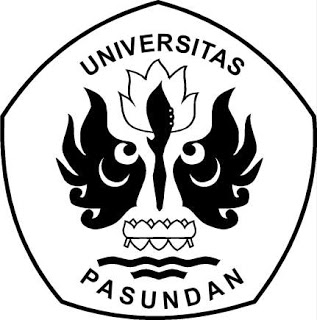 olehMERIDA EKA WAHYUNINIM 115030156PROGRAM STUDI PENDIDIKAN BAHASA, SASTRA INDONESIA, DAN DAERAHFAKULTAS KEGURUAN DAN ILMU PENDIDIKANUNIVERISTAS PASUNDANBANDUNG2015